ГОСТ Р 53623-2009 Информационные технологии (ИТ). Информационно-вычислительные системы. Комплекты вычислительной техники (компьютерные классы) для общеобразовательных учреждений. Характеристики качества. Технические требования
ГОСТ Р 53623-2009

Группа П85     
     
НАЦИОНАЛЬНЫЙ СТАНДАРТ РОССИЙСКОЙ ФЕДЕРАЦИИИнформационные технологииИнформационно-вычислительные системыКОМПЛЕКТЫ ВЫЧИСЛИТЕЛЬНОЙ ТЕХНИКИ (КОМПЬЮТЕРНЫЕ КЛАССЫ) ДЛЯ ОБЩЕОБРАЗОВАТЕЛЬНЫХ УЧРЕЖДЕНИЙХарактеристики качества. Технические требованияInformation technologies. Computing information systems. Computer-based equipment for school. Quality characteristics. Technical requirements

ОКС 35.240.99Дата введения 2011-01-01Предисловие1 РАЗРАБОТАН Техническим комитетом по стандартизации "Информационные технологии" (ТК 22), Федеральным государственным унитарным предприятием "Всероссийский научно-исследовательский институт проблем вычислительной техники и информатизации" (ФГУП "ВНИИПВТИ"), учреждением Российской академии образования "Институт информатизации образования" ("ИИО" РАО)
2 ВНЕСЕН Техническим комитетом по стандартизации "Информационные технологии" (ТК 22)
3 УТВЕРЖДЕН И ВВЕДЕН В ДЕЙСТВИЕ Приказом Федерального агентства по техническому регулированию и метрологии от 15 декабря 2009 г. N 965-ст
4 Настоящий стандарт разработан с учетом требований документов [1] и [2] приложения Е
5 ВВЕДЕН ВПЕРВЫЕ


Информация об изменениях к настоящему стандарту публикуется в ежегодно издаваемом информационном указателе "Национальные стандарты", а текст изменений и поправок - в ежемесячно издаваемых информационных указателях "Национальные стандарты". В случае пересмотра (замены) или отмены настоящего стандарта соответствующее уведомление будет опубликовано в ежемесячно издаваемых информационных указателях "Национальные стандарты". Соответствующая информация, уведомление и тексты размещаются также в информационной системе общего пользования - на официальном сайте Федерального агентства по техническому регулированию и метрологии в сети Интернет

     1 Область применения
Настоящий стандарт распространяется на средства вычислительной техники, в том числе, программные средства, для общеобразовательных учреждений при сертификации средств вычислительной техники. Настоящий стандарт устанавливает состав, допустимые значения характеристик средств вычислительной техники и программных средств для общеобразовательных учреждений, требования к комплектности их поставки и методы измерения и проверки установленных характеристик. В стандарте не рассматриваются вопросы проектирования и монтажа локальной вычислительной сети, объединяющей учебные средства вычислительной техники.

2 Нормативные ссылки
В настоящем стандарте использованы нормативные ссылки на следующие стандарты:

ГОСТ Р ИСО 9127-94 Системы обработки информации. Документация пользователя и информация на упаковке для потребительских программных пакетов

ГОСТ Р 52324-2005 (ИСО 13406-2:2001) Эргономические требования к работе с визуальными дисплеями, основанными на плоских панелях. Часть 2. Эргономические требования к дисплеям с плоскими панелями

ГОСТ 2.301-68 Единая система конструкторской документации. Форматы 

ГОСТ 2.601-2006 Единая система конструкторской документации. Эксплуатационные документы

ГОСТ 8.417-2002 Государственная система обеспечения единства измерений. Единицы величин

ГОСТ 14289-88 Средства вычислительной техники. Клавиатуры. Расположение клавиш и символов, функции управляющих клавиш

ГОСТ 15971-90 Системы обработки информации. Термины и определения

ГОСТ 21552-84 Средства вычислительной техники. Общие технические требования, приемка, методы испытаний, маркировка, упаковка, транспортирование и хранение

ГОСТ 27201-87 Машины вычислительные электронные персональные. Типы, основные параметры, общие технические требования

ГОСТ 28376-89 (МЭК 908-87) Компакт-диск. Параметры и размеры

Примечание - При пользовании настоящим стандартом целесообразно проверить действие ссылочных стандартов в информационной системе общего пользования - на официальном сайте Федерального агентства по техническому регулированию и метрологии в сети Интернет или по ежегодно издаваемому информационному указателю "Национальные стандарты", который опубликован по состоянию на 1 января текущего года, и по соответствующим ежемесячно издаваемым информационным указателям, опубликованным в текущем году. Если ссылочный стандарт изменен (заменен), то при пользовании настоящим стандартом следует руководствоваться заменяющим (измененным) стандартом. Если ссылочный стандарт отменен без замены, то положение, в котором дана ссылка на него, применяется в части, не затрагивающей эту ссылку.

3 Термины и определения
В настоящем стандарте применены термины по ГОСТ 2.301, ГОСТ 21552, ГОСТ 27201, ГОСТ 14289, ГОСТ 15971, а также следующие термины с соответствующими определениями:
3.1 базовый комплект персональной электронной вычислительной машины:Совокупность системного блока персональной электронной вычислительной машины и подключенных к нему клавиатуры и координатного манипулятора.
3.2 бездисковый терминал: Базовый комплект электронной вычислительной машины, системный блок которого не содержит энергонезависимых устройств хранения данных большого объема (например, жестких магнитных дисков). Возможны варианты, не имеющие встроенного блока питания. Используется в качестве основы терминала, подключаемого к серверу через локальную вычислительную сеть.
3.3 дистрибутив: Форма распространения программного обеспечения, обычно содержащая программу-установщик (для выбора режимов и параметров установки) и набор файлов, содержащих отдельные части программного средства.
3.4 информационно-диагностическая программа: Программа для персональной электронной вычислительной машины, предназначенная для определения значений характеристик машины и программ, размещенных в памяти машины.
3.5 координатный манипулятор: Устройство ручного ввода экранных координат специального графического объекта на экране видеомонитора и перемещения объекта по экрану видеомонитора.
3.6 печатающее устройство: Устройство для печати документов в установленных форматах.
3.7 программные средства вычислительной техники: Совокупность программ, связанных с ними данных и соответствующих им документов.
3.8 рабочее место преподавателя (учащегося): Совокупность средств вычислительной техники и программных средств, предназначенная для работы одного пользователя, в том числе в локальной вычислительной сети.

Примечание - Рабочее место состоит из:

- базового комплекта персональной электронной вычислительной машины;

- цветного видеомонитора;

- программных средств, определяющих функциональность рабочего места (преподавателя или учащегося).

3.9 базовый комплект сервера: Совокупность системного блока сервера и подключенных к нему клавиатуры и координатного манипулятора.
3.10 сервер: Совокупность средств вычислительной техники и программных средств, предназначенная для управления, хранения, представления информации в локальной вычислительной сети для рабочих мест и других сетевых устройств.

Примечание - Сервер состоит из:

- базового комплекта сервера;

- цветного видеомонитора;

- программных средств, определяющих функциональность сервера.

3.11 сканирующее устройство: Устройство для сканирования, оцифровки и ввода в память персональной электронной вычислительной машины образа печатного документа в установленном формате.
3.12 средства вычислительной техники: Базовый комплект персональной электронной вычислительной машины, бездисковый терминал, видеомонитор, периферийное устройство персональной электронной вычислительной машины (печатающее устройство, сканирующее устройство, интерактивная доска, проектор, web-камера и другие средства, подключаемые к вычислительной машине), устройство сетевой связи электронных вычислительных машин (коммутирующее устройство локальной вычислительной сети), устройство телеобработки информации (модем), источник бесперебойного питания, электрический фильтр.

4 Обозначения и сокращения
В настоящем стандарте применены обозначения единиц величин по ГОСТ 8.417, а также следующие обозначения и сокращения:

- АН - устройство архивного хранения информации (архивный накопитель);

- БК - базовый комплект ПЭВМ;

- БСВВ - базовая система ввода-вывода;

- БТ - бездисковый терминал;

- ВМ - видеомонитор;

- ВТ - вычислительная техника;

- ИБП - источник бесперебойного питания;

- ИД - интерактивная доска;

- ИДП - информационно-диагностическая программа;

- ИЛ - испытательная лаборатория;

- КУ - коммутирующее устройство локальной сети;

- ЛВС - локальная вычислительная сеть;

- НГМД - накопитель на гибком магнитном диске;

- НЖМД - накопитель на жестком магнитном диске;

- ОП - оперативная память;

- ОС - операционная система;

- ППС - прикладные программные средства;

- ПС - программные средства;

- ПУ - печатающее устройство;

- ПЭВМ - персональная электронная вычислительная машина;

- РМ - рабочее место;

- РМУ - рабочее место учащегося;

- РМП - рабочее место преподавателя;

- РФР - разъемы функционального расширения;

- СБ - системный блок ПЭВМ;

- СОЗУ - сверхоперативное запоминающее устройство;

- СУ - сканирующее устройство;

- СУБД - система управления базой данных;

- СЭЗ - санитарно-эпидемиологическое заключение;

- ТО - техническое обслуживание;

- ТС - техническое средство;

- ЦП - центральный процессор;

- ЭД - эксплуатационные документы;

- 100 BASE-TX - тип кабелей для ЛВС, соответствующих требованиям стандарта IEEE 802.3-2002 IEEE Standard for Information technology - Telecommunications and information exchange between systems - Local and metropolitan area networks - Specific requirements - Part 3: Carrier Sense Multiple Access with Collision Detection (CSMA/CD) Access Method and Physical Layer Specifications, Информационная технология. Телекоммуникации и информационный обмен между системами. Локальные и региональные сети. Специальные требования. Часть 3: Множественный доступ с определением коллизий. Метод доступа и спецификации физического уровня;

CD-ROM - Compact Disk Read Only Memory, постоянная память на компакт-диске (по ГОСТ 28376);

CD-R - Compact Disc Recordable, однократно записываемый компакт-диск;

CDRW - Compact ReWritable Disk, перезаписываемый компакт-диск;

DDR - Double Data Rate, удвоенная скорость передачи данных;

DVD - Digital Versatible Disk, диск для цифровой видеозаписи (по DVD Technical Notes (April 10 and 11, 1996), DVD Forum);

DVD±R - DVD Recordable, однократно записываемый DVD-диск;

DVD-ROM - DVD Read Only Memory, постоянная память на DVD-диске;

DVD±RW - DVD ReWritable, перезаписываемый DVD-диск;

IEEE - Institute of Electrical and Electronics Engineers, Институт инженеров по электротехнике и радиоэлектронике;

Ethernet - Стандарты IEEE группы 802.3 (стандарты для ЛВС);

PCI - Peripheral Component Interconnect, шина взаимодействия периферийных компонентов (PCI Special Interest Group (PCI-SIG));

PCI-E - Peripheral Component Interconnect Express, последовательная шина взаимодействия периферийных компонентов (по PCI Express Base 2.0 Specification, PCI Special Interest Group (PCI-SIG));
RJ-45 - 8 Position 8 Contact, разъем 8Р8С или более часто - RJ-45 (по UTP Cable Termination Standards 568A Vs 568В), описание категории неэкранированной витой пары, Electronic Industries Alliance (EIA), standards organization);
RS-232 - последовательный интерфейс со скоростью передачи данных до 20000 бит/с (по "TIA-232-F Interface Between Data Terminal Equipment and Data Circuit-Terminating Equipment Employing Serial Binary Data Interchange", 1997);

SATA - Serial ATA Interface I или II типа (SATA-IO), последовательный интерфейс (по Serial ATA2.6 Specification, released February 2007, Serial ATA International Organization);

USB - Universal Serial Bus, универсальная последовательная шина (по Universal Serial Bus Specification Revision 2.0 April 27, 2000, USB Implementers Forum (USB-IF));

Гбайт - гигабайт (один миллиард байт);

Кбайт - килобайт (1024 байт);

Мбайт - мегабайт (один миллион байт);

МГц - мегагерц (один миллион герц).
5 Требования к характеристикам комплектности вычислительной техники
Поставки ВТ должны осуществляться комплектами. Допустима поставка в одной из трех комплектаций:

- базовая комплектация;

- расширенная комплектация;

- полная комплектация.

Минимальные допустимые значения характеристик комплектности для трех комплектаций представлены в таблице 1.


Таблица 1
6 Требования к характеристикам идентификации вычислительной техники6.1 Характеристиками идентификации ВТ являются:
а) эксплуатационные документы в составе:
1) паспорт на каждое изделие ВТ;
2) руководство по эксплуатации на каждое изделие ВТ;
3) руководство пользователя для каждой программы;
б) наименования и обозначения всей ВТ и программ;
в) сведения об изготовителе ВТ и программ;
г) сведения о поставщике ВТ и программ.
6.2 ЭД на ВТ должны быть оформлены на русском языке (содержать разделы полного описания на русском языке) и отвечать требованиям ГОСТ 2.601.
6.3 ЭД на программу должны быть оформлены на русском языке (содержать разделы полного описания на русском языке) и отвечать требованиям ГОСТ Р ИСО 9127.
6.4 Маркировка ВТ - по ГОСТ 21552.
6.5 Сведения об изготовителе и поставщике должны быть указаны в ЭД и содержать полное наименование и обозначение организации, ее юридический и фактический адреса, контактные средства связи (телефоны, факсы, адрес электронной почты).

7 Требования к составу и значениям технических характеристик вычислительной техники7.1 В состав технических характеристик ВТ (в соответствии с приложением А) входят:
а) характеристики БК ПЭВМ (для РМП и РМУ, включая оборудование для ЛВС);
б) характеристики ВМ (для РМП, РМУ, сервера);
в) характеристики БК сервера;
г) характеристики ИД;
д) характеристики проектора;
е) характеристики web-камер;
ж) характеристики архивных накопителей;
и) характеристики устройства для чтения информации с карт памяти РМП;
к) характеристики сетевого оборудования;
л) характеристики ИБП;
м) характеристики сетевых фильтров;
н) характеристики ПУ;
о) характеристики СУ;
п) характеристики устройств воспроизведения звука.
7.2 Требования к техническим характеристикам БК ПЭВМ представлены в таблице А.1.
7.3 Требования к техническим характеристикам ВМ представлены в таблице А.2.
7.4 Требования к техническим характеристикам ИД представлены в таблице А.3.
7.5 Требования к техническим характеристикам БК сервера представлены в таблице А.4.
7.6 Требования к техническим характеристикам проекторов представлены в таблице А.5.
7.7 Требования к техническим характеристикам web-камер представлены в таблице А.6.
7.8 Требования к техническим характеристикам архивных накопителей информации представлены в таблице А.7.
7.9 Требования к техническим характеристикам устройства для чтения информации с карт памяти РМП представлены в таблице А.8.
7.10 Требования к техническим характеристикам сетевого оборудования (КУ и др.) представлены в таблице А.9.
7.11 Требования к техническим характеристикам сетевых фильтров представлены в таблице А.10.
7.12 Требования к техническим характеристикам ИБП представлены в таблице А.11.
7.13 Требования к техническим характеристикам ПУ представлены в таблице А.12.
7.14 Требования к техническим характеристикам СУ представлены в таблице А.13.
7.15 Требования к техническим характеристикам устройств воспроизведения звука представлены в таблице А.14.
7.16 Все РМУ при поставке покупателю (заказчику) должны иметь единую комплектацию, одноименные компоненты всех РМУ должны быть одного и того же изготовителя и типа, марки или модели.
7.17 Рекомендуемая архитектура локальной сети представлена на рисунке Г1. Должна быть обеспечена возможность работы с сетью Интернет (исключительно с РМП).
7.18 Все средства ВТ, имеющие электропитание от сети переменного тока 220 В, должны подключаться либо через ИБП, либо через электрические фильтры, а БК РМП, сервер, архивный накопитель и КУ ЛВС должны подключаться через ИБП.

8 Требования к характеристикам безопасности вычислительной техники
Соответствие всей ВТ требованиям безопасности должно подтверждаться действующими сертификатами соответствия Системы сертификации ГОСТ Р, выданными органами по сертификации, аккредитованными Федеральным агентством по техническому регулированию и метрологии, и СЭЗ, выданным Федеральной службой по надзору в сфере защиты прав потребителей и благополучия человека.

9 Требования к системным характеристикам вычислительной техники
Системные характеристики ВТ должны удовлетворять требованиям, указанным в таблице 2.


Таблица 2
10 Требования к характеристикам программных средств10.1 Вместе с ВТ должны поставляться следующие виды программ:
а) сетевая версия ОС;
б) системные программы;
в) прикладные программы;
г) программы управления ИД (в случае поставки ИД);
д) программы сетевого управления БТ (в случае построения РМУ на основе БТ).
10.2 Общие требования к системным и прикладным программам:
а) системные и прикладные программы должны быть представлены русифицированными версиями;
б) обязательно наличие лицензии (или иного аналогичного документа) на конкретное число установок системных и прикладных программ;
в) поставщиком оформляется официальный документ (декларация) на совместимость системных и прикладных программ с моделями СБ, используемыми в РМП и РМУ.
10.3 ОС должна удовлетворять следующим требованиям:
а) ОС должна реализовывать графический интерфейс;
б) должна обеспечивать работу ЛВС;
в) должна обеспечивать работу в сети Интернет;
г) должна обеспечивать работу системных и прикладных программ;
д) ОС (и системные программы, предустановленные на РМ) должны обеспечивать одновременную работу не менее чем с 2 прикладными программами;
е) драйверы аппаратных средств расширения функциональных возможностей (представленных в ЭД) должны обеспечивать их работоспособность в среде предустановленной ОС.
10.4 Системные программы расширения функциональных возможностей должны обеспечивать их работоспособность в среде ОС и включать в себя:
а) программы управления учебным процессом;
б) программы для организации единого информационного пространства школы, включая возможность размещения работ учащихся и работу с цифровыми ресурсами;
в) программы для организации общения и групповой работы с использованием компьютерных сетей;
г) программы обеспечения работы с БТ (в случае необходимости при использовании БТ для РМУ);
д) антивирусные программы;
е) программы работы с ИД (в случае поставки ИД),
ж) прокси-сервер (для РМП, сервера);
и) Интернет-навигатор (для РМП);
к) электронную почту (для РМП, сервера);
л) программу для записи лазерных дисков (для РМП);
м) программу для организации мультимедиа (аудио-, видео-) архивов;
н) программу поддержки web-камеры.
10.5 В состав прикладных программ должны входить:
а) текстовый редактор;
б) электронные таблицы;
в) графический редактор для векторной и растровой графики;
г) СУБД;
д) программы создания и демонстрации презентаций;
е) редактор web-страниц;
ж) менеджер файлов;
и) инструментальные программы разработки программ на языке программирования высокого уровня (рекомендуются инструментальные программы для языков BASIC, PASCAL, C++);
к) программы для работы цифровой измерительной лаборатории, статистической обработки и визуализации данных;
л) виртуальные компьютерные лаборатории по основным разделам курсов математики и естественных наук;
м) клавиатурный тренажер;
н) программы распознавания текста для русского, национального и изучаемых иностранных языков;
п) программа-переводчик для русского, национального и изучаемых иностранных языков;
р) многоязычный электронный словарь;
с) программа для просмотра статических изображений;
т) мультимедиа-проигрыватель;
у) звуковой редактор;
ф) программа для проведения видеомонтажа и сжатия видеофайлов;
х) программа для авторинга мультимедиа материалов;
ц) программа-архиватор.
10.6 Программы управления ИД должны обеспечивать выполнение следующих функций:
а) регистрацию новых пользователей;
б) настройку и калибровку ИД;
в) вывод перемещаемой панели инструментов на экран;
г) доступ к приложениям и файлам;
д) создание и проведение презентаций;
е) ввод текстовой информации (виртуальная клавиатура для ввода текста или заметок);
ж) управление объектами на экране;
и) ввод графической информации: письмо и рисование, вставка изображений;
к) масштабирование рисунков без потери качества изображения;
л) запись и сохранение содержимого экранов в форме последовательности копий изображений экрана;
м) наличие справочной системы по работе с ИД.
10.7 Дистрибутивы всех программ должны быть записаны на магнитных носителях или лазерных дисках (предпочтительно) и снабжены программами автоматизированной загрузки и выгрузки.

11 Требования к характеристикам технического обслуживания средств вычислительной техники
Характеристики ТО должны удовлетворять следующим требованиям:
а) модели СБ или БТ для РМУ при поставке в одно общеобразовательное учреждение должны быть одинаковы;
б) наличие гарантии поставщика (производителя) на ВТ - не менее двух лет со дня поставки потребителю;
в) обеспечение консультаций у поставщика;
г) наличие телефона "горячей линии" у поставщика (разработчика);
д) срок действия лицензий на использование программ (при поставке по лицензиям) - не менее трех лет со дня поставки потребителю.

12 Методы испытаний средств вычислительной техники и программных средств12.1 Методы проверки комплектности поставки средств вычислительной техники12.1.1 Непосредственно проверить соответствие комплектности поставки по информации в ЭД.
12.1.2 Проверить соблюдение количественных характеристик поставки согласно требованиям, установленным в таблице 1.

12.2 Методы проверки характеристик безопасности средств вычислительной техники
Проверить наличие для всех ВТ действующих сертификатов соответствия Системы сертификации ГОСТ Р, выданных органами по сертификации, аккредитованными Федеральным агентством по техническому регулированию и метрологии, и СЭЗ, выданных Федеральной службой по надзору в сфере защиты прав потребителей и благополучия человека.

12.3 Методы испытаний средств вычислительной техники и программных средств12.3.1 Требования к методам испытаний БК ПЭВМ, ВМ, ИД, БК сервера, устройств воспроизведения звука, ПУ, СУ, проекторов, web-камер, архивных накопителей информации, устройств для чтения информации с карт памяти РМП, сетевого оборудования, ИБП, сетевых фильтров, системных характеристик средств вычислительной техники, программных средств, технического обслуживания средств вычислительной техники представлены в таблицах В.1-В.17 приложения В.
12.3.2 При испытаниях устройств для чтения информации с карты памяти непосредственно проверить наличие последовательного интерфейса, согласованного с интерфейсом РМП, и работоспособность устройств.
12.3.3 В приложении Д приведен справочный перечень ИДП (для случая установки на ПЭВМ комплекта ОС MS Windows XP).

Приложение А (обязательное). Требования к составу и значениям технических характеристик средств ВТПриложение А
(обязательное)

Таблица А.1 - Требования к составу и значениям характеристик БК ПЭВМ


Таблица А.2 - Требования к составу и значениям технических характеристик ВМ


Таблица А.3 - Требования к составу и значениям технических характеристик ИД


Таблица А.4 - Требования к составу и значениям технических характеристик БК сервера


Таблица А.5 - Требования к составу и значениям технических характеристик проектора


Таблица А.6 - Требования к составу и значениям технических характеристик web-камер


Таблица А.7 - Требования к составу и значениям технических характеристик архивных накопителей информации


Таблица А.8 - Требования к составу и значениям технических характеристик устройства для чтения информации с карт памяти РМП


Таблица А.9 - Требования к составу и значениям технических характеристик КУ


Таблица А.10 - Требования к составу и значениям технических характеристик сетевых фильтров


Таблица А.11 - Требования к составу и значениям технических характеристик ИБП


Таблица А.12 - Требования к составу и значениям технических характеристик ПУ


Таблица А.13 - Требования к составу и значениям технических характеристик СУ


Таблица А.14 - Требования к составу и значениям технических характеристик устройств воспроизведения звука
Приложение Б (рекомендуемое). Минимальная номенклатура и рекомендуемая раскладка клавиш клавиатуры
Приложение Б
(рекомендуемое)Рисунок Б.1 - Минимальная номенклатура и рекомендуемая раскладка клавиш клавиатуры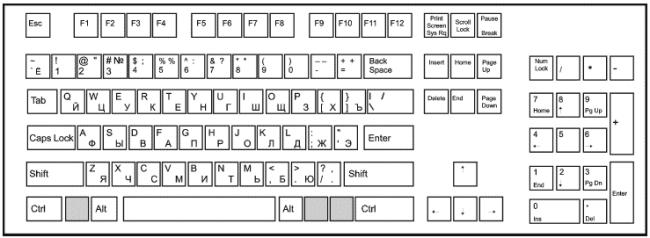 Примечания:
1 Выбор латинского и русского наборов символов рекомендуется осуществлять одновременным нажатием клавиш Ctrl и Alt.
2 Заштрихованы резервные клавиши.
Рисунок Б.1 - Минимальная номенклатура и рекомендуемая раскладка клавиш клавиатуры

Таблица Б.1 - Расшифровка обозначений клавиш управления
Приложение В (рекомендуемое). Методы испытаний средств вычислительной техники и программных средств
Приложение В
(рекомендуемое)

Таблица В.1 - Методы испытаний устройств БК ПЭВМ на соответствие требованиям, представленным в таблице А.1 приложения А


Таблица В.2 - Методы испытаний ВМ на соответствие требованиям, представленным в таблице А.2 приложения А


Таблица В.3 - Методы испытаний ИД на соответствие требованиям, представленным в таблице А.3 приложения А


Таблица В.4 - Методы испытаний устройств БК сервера на соответствие требованиям, представленным в таблице А.4 приложения А


Таблица В.5 - Методы испытаний проекторов на соответствие требованиям, представленным в таблице А.5 приложения А


Таблица В.6 - Методы испытаний web-камер на соответствие требованиям, представленным в таблице А.6 приложения А


Таблица В.7 - Методы испытаний архивных накопителей информации на соответствие требованиям, представленным в таблице А.7 приложения А


Таблица В.8 - Методы испытаний устройств для чтения информации с карт памяти РМП на соответствие требованиям, представленным в таблице А.8 приложения А


Таблица В.9 - Методы испытаний сетевого КУ на соответствие требованиям, представленным в таблице А.9 приложения А


Таблица В.10 - Методы испытаний ИБП на соответствие требованиям, представленным в таблице А.10 приложения А


Таблица В.11 - Методы испытаний сетевых фильтров на соответствие требованиям, представленным в таблице А.11 приложения А


Таблица В.12 - Методы испытаний ПУ на соответствие требованиям, представленным в таблице А.12 приложения А


Таблица В.13 - Методы испытаний СУ на соответствие требованиям, представленным в таблице А.13 приложения А


Таблица В.14 - Методы испытаний устройств воспроизведения звука на соответствие требованиям, представленным в подразделе 7.4


Таблица В.15 - Методы испытаний системных характеристик средств вычислительной техники на соответствие требованиям раздела 9


Таблица В.16 - Методы испытаний программных средств на соответствие требованиям раздела 10


Таблица В.17 - Методы испытаний технического обслуживания средств вычислительной техники на соответствие требованиям раздела 11
Приложение Г (рекомендуемое). Архитектура ЛВС комплекта
Приложение Г
(рекомендуемое)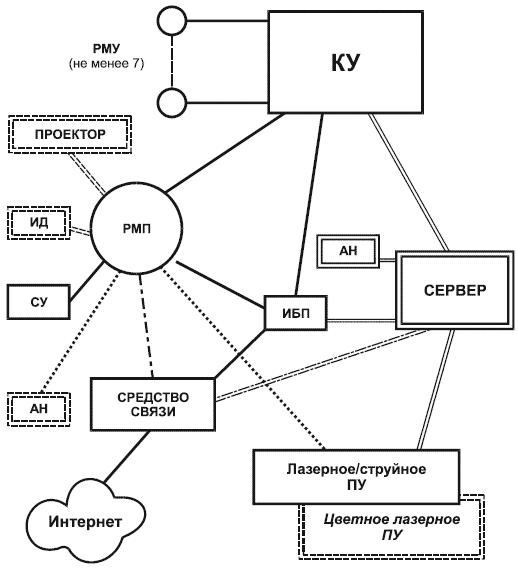 Рисунок Г.1 - Архитектура ЛВС комплекта
Примечания:
1 Одинарными сплошными линиями обозначены универсальные связи.
2 Одинарными пунктирными линиями обозначены связи при работе без сервера.
3 Двойными сплошными линиями обозначены связи при работе с сервером.
4 При наличии в составе комплекта сервера к нему необходимо подключить АН.
5 Рекомендуемые средства ВТ и их связи обозначены двойными пунктирными линиями.
6 Связь с сетью Интернет может осуществляться как по коммутируемому каналу, так и по выделенному каналу посредством встроенного или внешнего модема либо иного средства связи, подключаемого к РМП, серверу или КУ (штрих-пунктирная линия).

Приложение Д (справочное). Перечень информационно-диагностических программПриложение Д
(справочное)_______________
* Применимы указанные или более поздние версии ИДП.

Д.1 ИДП для испытаний (проверки функционирования) ПЭВМ и сервера:
а) Business Winstone 2004/Тестовая программа [Электронный ресурс]; разраб. VeriTest ; [сайт]. URL: http://www.veritest.com;
б) PCMark 05, 3DMark 06/Тестовые программы [Электронный ресурс]; Futuremark; [сайт]. URL: http://www.futuremark.com;
в) Ometer-2004.07.30/Тестовая программа [Электронный ресурс]; разраб. AnandTech; [сайт]. URL: http://www.anandtech.com;
г) CPU RightMark Clock Utility v.1.8, CPU RightMark Benchmark Suite RMCPU2004B v.2.2, D3D RightMark v.1.0.5.0, RightMark 3DSound v.2.2, RightMark Audio Analyzer 5.5/Тестовые программы [Электронный ресурс]; разраб. RightMark; [сайт]. http://cpu.rightmark.org; develop@rightmark.org.
Д.2 ZD Net Bench 7.0.3/ИДП испытаний комплекта на уровне сети [Электронный ресурс]; разраб. Ziff-Davis; [сайт]. URL: www.ziffdavis.com.
Д.3 Nokia Monitor Test/ИДП для тестирования ВМ [Электронный ресурс]; разраб. Nokia Corp.; [сайт]. URL: http://www.nokia/com.
Д.4 Sandra Pro / Комплекс ИДП для индивидуальных проверок ПЭВМ на работоспособность [Электронный ресурс]/разраб. SiSoftware; [сайт]. URL: http://www.sisoftvare.net.

Примечания:
1 Перечень ИДП приведен для случая установки на ПЭВМ ОС MS Windows XP.
2 Установка на ПЭВМ ОС и ИДП, задание их параметров и режимов проводить в соответствии с ЭД на ОС и ИДП. Рекомендуется следующая установка параметров видеоподсистем ПЭВМ: разрешение экрана - 1280x1024 точек, глубина цвета - 32 бит; размер шрифтов Small font, частота кадровой развертки ВМ - 85 Гц.
3 Испытывается 1 экз. ПЭВМ РМУ (по выбору ИЛ).
4 Испытывается ПЭВМ РМП.
5 Сетевое тестирование комплекта в соответствии производится для случая установки на сервер или ПЭВМ РМП серверной версии ОС (например, Windows 2003 Server) и использования протокола TCP/IP. Как и в случае одноранговой сети, проверяется работа РМУ с ресурсами РМП (НЖМД, устройством архивного хранения, CD/DVD-ROM, ПУ).
6 Тестируются ВМ РМП, сервер и 1 экземпляр ВМ РМУ (по выбору ИЛ).

Приложение Е (справочное). Информационные источникиПриложение Е
(справочное)________________
* Документ является авторской разработкой. За дополнительной информацией обратитесь по ссылке. - Примечание изготовителя базы данных. 
________________
* Документ является авторской разработкой. За дополнительной информацией обратитесь по ссылке. - Примечание изготовителя базы данных. 
Наименование ТСНаименование ТСКоличество ТС, в шт.Количество ТС, в шт.Количество ТС, в шт.базовая комплектациярасширенная комплектацияполная комплектацияСБ сервераСБ сервера001СБ РМПСБ РМП111СБ РМУСБ РМУ777ВМ РМПВМ РМП111ВМ РМУ, сервераВМ РМУ, сервера778КлавиатурыКлавиатуры889Координатные манипуляторыКоординатные манипуляторы889Акустические колонкиАкустические колонки222НаушникиНаушники888КУ и комплект сетевых кабелей для ЛВС (для подключения 8 РМ, ПУ и сервера при его наличии)КУ и комплект сетевых кабелей для ЛВС (для подключения 8 РМ, ПУ и сервера при его наличии)111ПУПУ111СУСУ111ИБПИБП111Сетевой фильтрСетевой фильтр91111ИДИД001Проекторпри ИД прямой проекции011при ИД обратной проекции011Экранпри ИД прямой проекции011при ИД обратной проекции011АНАН111Комплект ЭД на все ТС, включая паспорт на каждое ТСКомплект ЭД на все ТС, включая паспорт на каждое ТС111Спецификация на комплект ВТСпецификация на комплект ВТ111Комплект системных ПС и ППС, включая руководство пользователя на каждое ПСКомплект системных ПС и ППС, включая руководство пользователя на каждое ПС111Примечание - Количества ТС могут быть увеличены в соответствии с потребностями.Примечание - Количества ТС могут быть увеличены в соответствии с потребностями.Примечание - Количества ТС могут быть увеличены в соответствии с потребностями.Примечание - Количества ТС могут быть увеличены в соответствии с потребностями.Примечание - Количества ТС могут быть увеличены в соответствии с потребностями.Наименование характеристики, единица измеренияДопустимое значение характеристикиСовместимость входящих в комплект СБ по системе командСистема команд СБ одинаковаСогласованность интерфейсов ПЭВМ и подключаемых внешних устройствСогласованность интерфейсов обеспечиваетсяКабели ЛВС и их разъемы должны быть совместимы с сетевыми устройствами ЛВС (КУ, сетевыми адаптерами ПЭВМ и др.)Совместимость обеспечиваетсяНевозможность ошибочного соединения или самопроизвольного разъединения разъемов соединительных кабелейОшибочное соединение или самопроизвольное разъединение невозможно 
Раскладка клавиш всех клавиатур должна быть одинакова и соответствовать приложению БРаскладка клавиш клавиатур одинакова и соответствует приложению БОбеспечение минимального числа рабочих мест, шт.Не менее 1 для РМП, не менее 7 для РМУСохранение работоспособности ЛВС при отключении любого числа РМУ 
Работоспособность ЛВС сохраняетсяПропускная способность ЛВС по данным, Мбит/сНе менее 10Время доступа с любого РМ к любому свободному ресурсу, сНе более 2Доступ к ПУОбеспечивается с любого РМАрхитектура ЛВС должна соответствовать архитектуре, приведенной в приложении ГАрхитектура ЛВС соответствует приложению ГНаименование устройстваНаименование характеристики, единица измеренияДопустимое значение характеристикиДопустимое значение характеристикиДопустимое значение характеристикиДопустимое значение характеристикиДопустимое значение характеристикиРМПРМПРМУРМУРМУна основе ПЭВМна основе БТна основе ПЭВМна основе ПЭВМна основе БТМикропро-
цессорный наборПоддержка частоты работы установленного ЦПЧастота поддерживаетсяЧастота поддерживаетсяЧастота поддерживаетсяЧастота поддерживаетсяЧастота поддерживаетсяПоддержка режима энергосбереженияРежим поддерживаетсяРежим поддерживаетсяРежим поддерживаетсяРежим поддерживаетсяРежим поддерживаетсяПропускная способность шины расширения, Мбит/с, не менее4004004004000Поддержка объема памяти, кбайт, не менее10241024512512512Частота системной шины на одно ядро, МГц, не менее800800800800600Поддержка работы процессора в многоядерном режиме (при наличии у процессора нескольких ядер)Поддержка системной платой и сетевой ОС обеспечиваетсяПоддержка системной платой и сетевой ОС обеспечиваетсяОпциональноОпциональноОпциональноПоддержка режима автоматического обнаружения нового устройстваРежим поддерживаетсяРежим поддерживаетсяРежим поддерживаетсяРежим поддерживаетсяРежим поддерживаетсяЦПЧастота на одно ядро, МГц, не менее24002400180018001000Множество командИспользуемое при реализации сетевой ОСИспользуемое при реализации сетевой ОСИспользуемое при реализации сетевой ОСИспользуемое при реализации сетевой ОСИспользуемое при реализации сетевой ОСЧастота шины данных, МГц, не менее800800800800600Кэш-память, Кбайт, не менее10241024512512512БСВВТехнология реализации носителя информацииФлэш-памятьФлэш-памятьФлэш-памятьФлэш-памятьФлэш-памятьПоддержка установки и снятия паролей настроек БСВВ и системы в целомУстановки и снятия паролей поддерживаетсяУстановки и снятия паролей поддерживаетсяУстановки и снятия паролей поддерживаетсяУстановки и снятия паролей поддерживаетсяУстановки и снятия паролей поддерживаетсяПоддержка режимов автоматического обнаружения нового оборудования и экономии энергииРежимы автоматического обнаружения нового оборудования и экономии энергии поддерживаютсяРежимы автоматического обнаружения нового оборудования и экономии энергии поддерживаютсяРежимы автоматического обнаружения нового оборудования и экономии энергии поддерживаютсяРежимы автоматического обнаружения нового оборудования и экономии энергии поддерживаютсяРежимы автоматического обнаружения нового оборудования и экономии энергии поддерживаютсяОПТип памятиДинамическаяДинамическаяДинамическаяДинамическаяДинамическаяЧастота работы, МГц, не менее800800600600600Объем установленной памяти, Мбайт, не менее10241024512512512Рекомендации по выбору модулей расширения ОПРекомендации по выбору модулей приведены в ЭДРекомендации по выбору модулей приведены в ЭДРекомендации по выбору модулей приведены в ЭДРекомендации по выбору модулей приведены в ЭДРекомендации по выбору модулей приведены в ЭДКоличество свободных разъемов для модулей, шт., не менее22110РФРКоличество свободных разъемов для плат функционального расширения, не менее2 (рекомендуется PCI-32, PCI-e)2 (рекомендуется PCI-32, PCI-e)НетНетНетПропускная способность, Мбайт/с, не менее133133НетНетНетПодсистема НЖМДКоличество подключаемых накопителей, шт., не менее23110Поддержка режима автоопределенияРежим поддерживаетсяРежим поддерживаетсяРежим поддерживаетсяРежим поддерживаетсяРежим поддерживаетсяСоответствие интерфейсов накопителя и контроллера на системной плате СБИнтерфейсы соответствуют (рекомендуется SATA-II)Интерфейсы соответствуют (рекомендуется SATA-II)Интерфейсы соответствуют (рекомендуется SATA-II)Интерфейсы соответствуют (рекомендуется SATA-II)Интерфейсы соответствуют (рекомендуется SATA-II)Объем доступной памяти на дисках, Гбайт, не менее, где N - число РМУ, включенных в локальную сеть80100+40·N101040 (на дисках РМП)Подсистема лазерных дисковПоддержка функций чтения, записи и перезаписиФункции поддерживаютсяФункции поддерживаютсяНетНетНетКоэффициент кратности скорости считывания CD/DVD диска, шт., не менее2416000Объем кэш-памяти, Мбайт, не менее88НетНетНетСоответствие интерфейсов накопителя и контроллера на системной плате СБ (рекомендуется SATA-II)Интерфейсы соответствуютИнтерфейсы соответствуютНетНетНетРазмер диска, см8; 128; 12НетНетНетПоследо-
вательные интерфейсыИнтерфейс не ниже USB 2.0 (дополнительно 1 разъем RS-232)Интерфейсы в наличииИнтерфейсы в наличииИнтерфейсы в наличииИнтерфейсы в наличииИнтерфейсы в наличииЧисло внешних интерфейсных разъемов (для подключения клавиатуры, манипулятора, ПУ, СУ), шт., не менееВсего 4, из них 2 на передней панелиВсего 2 на передней панелиВсего 4, из них 2 на передней панели (всего 2 на передней панели)Всего 4, из них 2 на передней панели (всего 2 на передней панели)Всего 4, из них 2 на передней панели (всего 2 на передней панели)Пропускная способность, Мбит/с, не менее1515151515Число устройств, подключаемых последовательно или каскадом к одному разъему, шт., не менее6060606060Возможность каскадного подключения устройств к одному разъему СБВозможность реализованаВозможность реализованаВозможность реализованаВозможность реализованаВозможность реализованаСпециальные интерфейсыИнтерфейс и внешний разъем для подключения клавиатуры (USB 2.0 или специальный)Интерфейс и разъем в наличииИнтерфейс и разъем в наличииИнтерфейс и разъем в наличииИнтерфейс и разъем в наличииИнтерфейс и разъем в наличииИнтерфейс и внешний разъем для подключения координатного манипулятора (USB 2.0 или специальный)Интерфейс и разъем в наличииИнтерфейс и разъем в наличииИнтерфейс и разъем в наличииИнтерфейс и разъем в наличииИнтерфейс и разъем в наличииПодсистема НГМДКоличество подключаемых НГМД, шт.не менее 1не менее 1не менее 1не менее 1не менее 1Форм-фактор, дюйм3,53,5НетНетНетЕмкость, Мбайт, не менее1,441,44НетНетНетСоответствие интерфейсов накопителя и контроллера на системной плате СБИнтерфейсы соответствуютИнтерфейсы соответствуютНетНетНетВидеоадаптерИнтерфейс с пропускной способностью не менее 500 Мбайт/с (рекомендуется PCI-e)Интерфейс поддерживаетсяИнтерфейс поддерживаетсяИнтерфейс поддерживаетсяИнтерфейс поддерживаетсяИнтерфейс поддерживаетсяУровень поддержки графикиДвухмерная и трехмерная графикаДвухмерная и трехмерная графикаДвухмерная и трехмерная графикаДвухмерная и трехмерная графикаДвухмерная и трехмерная графикаЕмкость видеопамяти, Мбайт, не менее512512256256256Поддерживаемая адресуемость экрана, точек разрешения, не менее1280x10241280x10241280x10241280x10241280x1024Частота кадров при разрешении 1280х1024 и представлении цвета величиной 24 бита, Гц, не менее8585858585Количество интерфейсных разъемов (для ВМ, проектора), шт., не менее22111Адаптер ЛВССкорость передачи данных, Мбит/с, не менее5050505050Уровень типа шины, не ниже32-разрядная с частотой 33 МГц32-разрядная с частотой 33 МГц32-разрядная с частотой 33 МГц32-разрядная с частотой 33 МГц32-разрядная с частотой 33 МГцИсполнениеИнтегрированный или плата расширенияИнтегрированный или плата расширенияИнтегрированный или плата расширенияИнтегрированный или плата расширенияИнтегрированный или плата расширенияТип сетевого интерфейса и среда передачиСовместимы с РМП (РМУ) и другими сетевыми устройствами комплекта (рекомендуется Ethernet 100BASE-TX)Совместимы с РМП (РМУ) и другими сетевыми устройствами комплекта (рекомендуется Ethernet 100BASE-TX)Совместимы с РМП (РМУ) и другими сетевыми устройствами комплекта (рекомендуется Ethernet 100BASE-TX)Совместимы с РМП (РМУ) и другими сетевыми устройствами комплекта (рекомендуется Ethernet 100BASE-TX)Совместимы с РМП (РМУ) и другими сетевыми устройствами комплекта (рекомендуется Ethernet 100BASE-TX)Автоматическое определение типа интерфейсного кабеля и максимальной пропускной способности соединения
Автоматическое определение типа интерфейсного кабеля и максимальной пропускной способности соединения поддерживаетсяАвтоматическое определение типа интерфейсного кабеля и максимальной пропускной способности соединения поддерживаетсяАвтоматическое определение типа интерфейсного кабеля и максимальной пропускной способности соединения поддерживаетсяАвтоматическое определение типа интерфейсного кабеля и максимальной пропускной способности соединения поддерживаетсяАвтоматическое определение типа интерфейсного кабеля и максимальной пропускной способности соединения поддерживаетсяИндикация работоспособности у адаптеров на плате расширения2 светодиода2 светодиода2 светодиода2 светодиода2 светодиодаЗвуковой контроллерПолоса пропускания, Гц, не менееОт 20 до 20000От 20 до 20000От 20 до 20000От 20 до 20000От 20 до 20000Программная совместимостьРекомендуется АС97, DirectX 9cРекомендуется АС97, DirectX 9cРекомендуется АС97, DirectX 9cРекомендуется АС97, DirectX 9cРекомендуется АС97, DirectX 9cПоддержка моно и стерео форматов для 8 бит или 16 бит представленияФорматы поддерживаютсяФорматы поддерживаютсяФорматы поддерживаютсяФорматы поддерживаютсяФорматы поддерживаютсяОбеспечение записи звуковых сигналов в 8 бит или 16 бит представленииДопустима запись с микрофонаДопустима запись с микрофонаДопустима запись с микрофонаДопустима запись с микрофонаДопустима запись с микрофонаНаличие и возможность подключения стереофонических наушниковНаличие обеспечено, возможность поддерживается (соответствие разъемов наушников разъемам звукового контроллера)Наличие обеспечено, возможность поддерживается (соответствие разъемов наушников разъемам звукового контроллера)Наличие обеспечено, возможность поддерживается (соответствие разъемов наушников разъемам звукового контроллера)Наличие обеспечено, возможность поддерживается (соответствие разъемов наушников разъемам звукового контроллера)Наличие обеспечено, возможность поддерживается (соответствие разъемов наушников разъемам звукового контроллера)Наличие и возможность подключения внешних стереофонических динамиковНаличие обеспечивается, возможность поддерживаетсяНаличие обеспечивается, возможность поддерживаетсяНаличие обеспечивается, возможность поддерживаетсяНаличие обеспечивается, возможность поддерживаетсяНаличие обеспечивается, возможность поддерживаетсяБлок питанияВходное напряжение (однофазное с частотой 50 Гц), В, в пределах
от 198 до 242от 198 до 242от 198 до 242от 198 до 242от 198 до 242Обеспечиваемая выходная мощность, ВтНе менее 450Не менее 450Не менее 250Не менее 250Не более 50КорпусКоличество отсеков накопителей, шт., не менее44220АННаличие устройства АНУстройство в наличииУстройство в наличииНетНетНетОбъем сменного носителя информации, ГБайт, не менее44НетНетНетНаличие функций записи, чтения и перезаписи информацииФункции в наличииФункции в наличииНетНетНетКлавиатураКонструктивное исполнениеОтдельное устройствоОтдельное устройствоОтдельное устройствоОтдельное устройствоОтдельное устройствоДлина соединительного кабеля, см, не менее9090909090Число клавиш (три резервные), шт., не менее104104104104104Номенклатура и раскладка клавишСогласно приложению БСогласно приложению БСогласно приложению БСогласно приложению БСогласно приложению БРасстояние между центрами клавиш, мм, в пределахот 18 до 20от 18 до 20от 18 до 20от 18 до 20от 18 до 20Расстояние между клавишами, мм, не менее33333Соответствие интерфейсу на корпусе СБИнтерфейсы соответствуютИнтерфейсы соответствуютИнтерфейсы соответствуютИнтерфейсы соответствуютИнтерфейсы соответствуютРазличие цвета латинских и русских буквЦвета различаютсяЦвета различаютсяЦвета различаютсяЦвета различаютсяЦвета различаютсяКоординатный манипуляторКоличество функционирующих клавиш и других элементовФункционируют 2 клавиши и ролик прокруткиФункционируют 2 клавиши и ролик прокруткиФункционируют 2 клавиши и ролик прокруткиФункционируют 2 клавиши и ролик прокруткиФункционируют 2 клавиши и ролик прокруткиСоответствие интерфейсу на корпусе СБИнтерфейсы соответствуютИнтерфейсы соответствуютИнтерфейсы соответствуютИнтерфейсы соответствуютИнтерфейсы соответствуютКонструктивное исполнениеОтдельное устройствоОтдельное устройствоОтдельное устройствоОтдельное устройствоОтдельное устройствоФакс-модем (только для РМП)Количество разъемов для подключения телефона к линии, шт., не менее11100Использование стандартизованных методов модуляции сигналовИспользованы стандартизованные методы модуляции сигналов 
Использованы стандартизованные методы модуляции сигналов 
Использованы стандартизованные методы модуляции сигналов 
НетНетПоддержка функций коррекции ошибок, сжатия данных, факсимильных функцийИспользованы стандартизованные функцииИспользованы стандартизованные функцииИспользованы стандартизованные функцииНетНетПрограммная поддержка совместимости с основным набором команд ЦПСовместимость поддерживаетсяСовместимость поддерживаетсяСовместимость поддерживаетсяНетНетСкорость обмена, бит/с, не менее240024002400НетНетПоддержка импульсного и тонального набора номераОба режима набора номера поддерживаютсяОба режима набора номера поддерживаютсяОба режима набора номера поддерживаютсяНетНетТип интерфейса платы модема во внутреннем съемном исполненииПлата функционального расширенияПлата функционального расширенияПлата функционального расширенияНетНетСовместимость интерфейса модема во внешнем исполнении с интерфейсами ПЭВМ РМПИнтерфейс совместимИнтерфейс совместимИнтерфейс совместимНетНетНаличие средства контроля работоспособности при внешнем исполненииДинамик с регулируемой громкостьюДинамик с регулируемой громкостьюДинамик с регулируемой громкостьюНетНетНаличие средства контроля работоспособности при внешнем исполненииДинамик с регулируемой громкостьюДинамик с регулируемой громкостьюДинамик с регулируемой громкостьюНетНетИные платы функционального расширенияПринцип работыСоответствует ЭДСоответствует ЭДСоответствует ЭДСоответствует ЭДСоответствует ЭДПримечание - Видеоадаптер и звуковой контроллер допускаются в интегрированном исполнении.Примечание - Видеоадаптер и звуковой контроллер допускаются в интегрированном исполнении.Примечание - Видеоадаптер и звуковой контроллер допускаются в интегрированном исполнении.Примечание - Видеоадаптер и звуковой контроллер допускаются в интегрированном исполнении.Примечание - Видеоадаптер и звуковой контроллер допускаются в интегрированном исполнении.Примечание - Видеоадаптер и звуковой контроллер допускаются в интегрированном исполнении.Примечание - Видеоадаптер и звуковой контроллер допускаются в интегрированном исполнении.Наименование характеристики, единица измеренияДопустимое значение характеристикиДопустимое значение характеристикиРМПРМУ, серверТехнологияЖидкокристаллическиеЖидкокристаллическиеРазмер изображения на экране по диагонали, дюйм (мм), не менее19 (480)17 (430)Угол обзора, градусов угловых, не менее150150Разрешение, точек разрешения, не менее1280x10241280x1024Количество передаваемых цветов, шт., не менее1600000016000000Контрастность, относительных единиц, не менее800:1700:1Яркость, кд/м, не менее300300Частота развертки горизонтальная, кГц, не менее3030Частота развертки вертикальная, Гц, не менее6060Масштабирование изображения на полный экранМасштабирование обеспечивается при всех разрешениях экранаМасштабирование обеспечивается при всех разрешениях экранаЗащита от бликовАнтибликовое покрытие экранаАнтибликовое покрытие экранаВозможности автономной настройкиС помощью русифицированного менюС помощью русифицированного менюБлок питанияВстроенныйВстроенныйВходное напряжение однофазного электропитания с частотой 50 Гц, В, в пределахОт 198 до 242От 198 до 242Потребляемая мощность, Вт, не более4040Длина интерфейсного и электрического кабелей, м, не менее1,51,5Наименование характеристики, единица измеренияНаименование характеристики, единица измеренияНаименование характеристики, единица измеренияДопустимое значение характеристикиДопустимое значение характеристикипрямая проекцияобратная проекцияРабочая зона - видимый размер изображения на экране по диагонали, м, не менееРабочая зона - видимый размер изображения на экране по диагонали, м, не менееРабочая зона - видимый размер изображения на экране по диагонали, м, не менее1,21,2Физическое разрешение на прикосновение (точек разрешения), не менееФизическое разрешение на прикосновение (точек разрешения), не менееФизическое разрешение на прикосновение (точек разрешения), не менее4000x40002000x2000Разрешение при работе с проекторами, точек разрешения, не менееРазрешение при работе с проекторами, точек разрешения, не менееРазрешение при работе с проекторами, точек разрешения, не менее640x480640x480Световой поток, лм, не менееСветовой поток, лм, не менееСветовой поток, лм, не менее16001600Контрастность на поверхности, облучаемой проектором, относительных единиц, не менееКонтрастность на поверхности, облучаемой проектором, относительных единиц, не менееКонтрастность на поверхности, облучаемой проектором, относительных единиц, не менее450:1800:1Звуковая система: - тип;Звуковая система: - тип;Звуковая система: - тип;ОпциональнаяВстроенная- мощность, Вт, не менее 101Тип интерфейса с ПЭВМ должен быть совместим с интерфейсом СБ РМПТип интерфейса с ПЭВМ должен быть совместим с интерфейсом СБ РМПТип интерфейса с ПЭВМ должен быть совместим с интерфейсом СБ РМПСовместим с интерфейсом СБ РМПСовместим с интерфейсом СБ РМПДиапазон рабочих температур, °С, в пределахДиапазон рабочих температур, °С, в пределахДиапазон рабочих температур, °С, в пределахОт 0 до +40От 0 до +40Допустимое входное напряжение однофазного электропитания (с частотой 50 Гц), В, в пределахДопустимое входное напряжение однофазного электропитания (с частотой 50 Гц), В, в пределахДопустимое входное напряжение однофазного электропитания (с частотой 50 Гц), В, в пределахОт 198 до 242От 198 до 242Наименование устройстваНаименование характеристики, единица измеренияДопустимое значение характеристикиМикропроцессорный наборПоддержка частоты работы установленного ЦПЧастота поддерживаетсяПоддержка режима энергосбереженияРежим поддерживаетсяПропускная способность шины расширения, Мбит/с, не менее400Поддерживает объем памяти, Гбайт, не менее16Частота системной шины (на одно ядро), МГц, не менее800Поддержка работы процессора во многопроцессорном/многоядерном режиме (при наличии у процессора нескольких ядер)Поддержка системной платой и предустановленной сетевой ОС обеспечиваетсяПоддержка режима автоматического обнаружения нового устройстваРежим поддерживаетсяЦПЧастота (на одно ядро), МГц, не менее2400Множество командИспользуется при реализации сетевой серверной 64-разрядной ОСЧастота шины данных, МГц, не менее800Кэш-память, Мбайт, не менее4БСВВТехнология реализацииФлэш-памятьПоддержка установки и снятия паролей настроек БСВВ и системы в целомУстановка и снятие паролей настроек БСВВ и системы в целом поддерживаетсяПоддержка режимов автоматического обнаружения нового оборудования и экономии энергииРежимы автоматического обнаружения нового оборудования и экономии энергии поддерживаютсяОПТип памятиДинамическая, с контролем четностиЧастота работы, МГц, не менее800Объем установленной памяти, Гбайт, не менее8Рекомендации по выбору модулей расширения ОПРекомендации по выбору модулей приведены в ЭДКоличество свободных разъемов для модулей, шт., не менее4Число разъемов функционального расширенияКоличество свободных разъемов для плат функционального расширения, не менее (PCI-64 или выше)
3Пропускная способность, Мбайт/с, не менее500Подсистема НЖМДКоличество подключаемых накопителей, шт., не менееРекомендуется 2 RAID 0 для ОС и от 3 до 4 RAID 5 для данныхПоддержка режима автоопределенияРежим поддерживаетсяСоответствие интерфейсов накопителя и контроллера на системной плате СБ (рекомендуется SATA-II)Интерфейсы соответствуютОбъем доступной памяти на одном диске, Гбайт, не менее120Суммарный полезный объем дисковых накопителей (где N - число РМУ, включенных в локальную сеть), Гбайт, не менее100+40·NПодсистема лазерных дисковПоддержка функций чтения, записи и перезаписи (рекомендуется совместимость CD, CD-R, CD-RW, DVD, DVD ± R, DVD ± RW)Функции поддерживаютсяКоэффициент кратности скорости считывания CD, DVD, шт., не менее24 для CD, 16 для DVDОбъем кэш-памяти, Мбайт, не менее8Соответствие интерфейсов накопителя и контроллера на системной плате СБ (рекомендуется SATA-II)Интерфейсы соответствуютРазмер диска, см8 или 12Последовательные интерфейсыНаличие последовательного интерфейса (рекомендуется не ниже USB 2.0; дополнительно возможно наличие 1 разъема RS-232)Интерфейс в наличииЧисло внешних интерфейсных разъемов (для подключения клавиатуры, манипулятора, ПУ, СУ), шт., не менее6 (2 на передней панели)Пропускная способность, Мбит/с, не менее15Число устройств, подключаемых последовательно/каскадно к одному разъему, шт., не менее60Специальные интерфейсыНаличие специального интерфейса и внешнего разъема для подключения клавиатурыРазъем в наличии (возможно использование последовательного интерфейса не ниже USB 2.0)Наличие специального интерфейса и внешнего разъема для подключения координатного манипулятораРазъем в наличии (возможно использование последовательного интерфейса не ниже USB 2.0)Подсистема НГМДКоличество подключаемых НГМД, шт., не менее1Форм-фактор, дюйм3,5Емкость, Мбайт, не менее1,44Соответствие интерфейсов накопителя и контроллера на системной плате СБИнтерфейсы соответствуютВидеоадаптер (допускается интегрированный)Интерфейс (рекомендуется PCI-e) с пропускной способностью не менее 500 Мбайт/с 
Интерфейс поддерживаетсяУровень поддержки графикиДвухмерная и трехмерная графика
Емкость видеопамяти, Мбайт, не менее512Поддерживаемая адресуемость экрана, точек разрешения, не менее1280x1024Частота кадров при разрешении 1280х1024 и 24-битовом представлении цвета, Гц, не менее85Количество интерфейсных разъемов, шт., не менее1Адаптер ЛВССкорость передачи данных, Мбит/с, не менее50Уровень типа шины, не ниже 32-разрядной с частотой 33 МГц (64 бита рекомендуется)Шина указанного типа в наличииИсполнениеПлата расширения или интегрированный адаптерТип сетевого интерфейса и среда передачи (рекомендуется Ethernet 100BASE-TX)Интерфейсы совместимы с РМП (РМУ) и другими сетевыми устройствами комплектаВозможность автоматического определения типа интерфейсного кабеля и максимальной пропускной способности соединенияВозможность поддерживаетсяИндикация работоспособности у адаптеров на плате расширения2 светодиодаЗвуковой контроллер (допускается интегрированный)Полоса пропускания, Гц, в диапазонеОт 20 до 20000Программная совместимостьРекомендуется АС97, DirectX 9cПоддержка моно- и стереоформатов для 8- или 16-битового представленияФорматы поддерживаютсяНаличие и возможность подключения стереофонических наушников или внешних стереофонических динамиковНаличие обеспечено, возможность поддерживается соответствием разъемов наушников/динамиков разъемам звукового контроллера
Блок питания встроенныйВходное напряжение однофазное при частоте 50 Гц, В, в пределахОт 198 до 242Резервированный блок питанияВозможность обеспечиваетсяОбеспечиваемая выходная мощность, Вт, не менее800КорпусКоличество отсеков накопителей для НЖМД 3,5"х1" шт., не менее6Наличие отсека для НЖМД (до 6 шт.) с поддержкой горячей замены (hot-swap) с доступом с передней панелиВозможность поддерживаетсяКоличество отсеков для накопителей с внешним доступом 5,25", шт., не менее2Количество отсеков для накопителей с внешним доступом 3,5", шт., не менее1Количество корпусных вентиляторов охлаждения, шт., не менее3Функции контроля и управления серверомНаличие предустановленной серверной 64-разрядной ОС
Наличие и поддержка обязательныПС управления серверамиНаличие и поддержка обязательныНаличие функций записи, чтения, перезаписи, стирания информацииФункции реализованыКлавиатураКонструктивное исполнениеОтдельное устройствоДлина соединительного кабеля, см, не менее90Число клавиш (три резервные), шт., не менее104Номенклатура и рекомендуемая раскладка клавишСогласно приложению БРасстояние между центрами клавиш, мм, в пределахОт 18 до 20Расстояние между клавишами, мм, не менее3Соответствие интерфейсу на корпусе СБИнтерфейсы соответствуютРазличие цвета латинских и русских буквЦвета различаютсяКоординатный манипуляторКонструктивное исполнениеОтдельное устройствоКоличество функционирующих клавиш и других элементовФункционируют 2 клавиши и ролик прокруткиСоответствие интерфейса интерфейсу на корпусе СБИнтерфейсы соответствуютИные платы функционального расширения (при их наличии)Принцип работы соответствует ЭДСоответствует ЭДСоответствие разъемов плат функционального расширения разъемам на системных платахВозможность обеспечиваетсяГарантийное обслуживаниеНаличие гарантийного обслуживания, лет, не менее3Наименование характеристики, единица измеренияДопустимое значение характеристикиОптическое разрешение, точек разрешения, не менее1024x768Световой поток, лм, не менее2600Контрастность, крат, не менее500:1Проекционное расстояние, м, в пределахОт 0,7 до 7,6Размер изображения по диагонали, м, в пределахОт 0,9 до 12,0Срок службы лампы, ч, не менее3000Русифицированное меню настроекВозможность поддерживаетсяСовместимость с видеостандартами SECAM, PAL, NTSCВозможность поддерживаетсяИнтерфейс проектораСогласованный с интерфейсом СБ РМППульт дистанционного управления с функцией указателя "мышь" и(или) экранный указательНаличие обязательноУправление с РМПВозможность поддерживается через интерфейс: USB (рекомендуется), RS-232c (допустимо)Геометрическая коррекция изображенияВозможность рекомендуетсяРеализация функции "картинка в картинке"Возможность рекомендуетсяЭкономичный режим работы лампыВозможность поддерживаетсяВходное напряжение однофазного электропитания с частотой 50 Гц, В, в пределахОт 198 до 242Длина интерфейсного и электрического кабелей, м, не менее3Примечание - Проектор должен комплектоваться экраном или иметь проекционное исполнение типа "видеокуб".Примечание - Проектор должен комплектоваться экраном или иметь проекционное исполнение типа "видеокуб".Наименование характеристики, единица измеренияДопустимое значение характеристикиОптическое разрешение, точек разрешения, не менее640x480Частота кадров, кадр/с, не менее30Тип интерфейсаПоследовательный, согласованный с интерфейсом РМП (рекомендуется USB версии не ниже 2.0)Наименование характеристики, единица измеренияДопустимое значение характеристикиЕмкость, Гбайт, не менее120Тип интерфейсаПоследовательный, согласованный с интерфейсом РМП (рекомендуется USB версии не ниже 2.0 или SATA)Наименование характеристики, единица измеренияДопустимое значение характеристикиТип интерфейсаПоследовательный, согласованный с интерфейсом РМП (рекомендуется USB 2.0)Совместимость с основными типами карт памятиОбеспечиваетсяКонструктивная реализация устройстваВнешнее устройство (допустимо встраивание в переднюю панель системного блока РМП)Наименование характеристики, единица измеренияДопустимое значение характеристикиОбеспечение работы в сети сетевых устройств, не менее16ТипНаращиваемый коммутаторПропускная способность, Мбит/с, не менее50Тип сетевого интерфейса, среда передачи, интерфейсного разъемаСовместимы с РМП(У) и другими сетевыми устройствами комплекта (рекомендуется Ethernet 100BASE-TX)Автоматическое определение типа интерфейсного кабеля и максимальной пропускной способности соединенияВозможность поддерживаетсяНаличие световой сигнализации включения электропитания и работоспособности каждой линииСигнализация в наличииНаличие промежуточного хранилища данныхХранилище в наличииВходное напряжение однофазного электропитания с частотой 50 Гц, В, в пределахОт 198 до 242Наименование характеристики, единица измеренияДопустимое значение характеристикиЧисло выходных разъемов, не менее3Обеспечение гашения высокочастотных импульсовВозможность обеспечиваетсяСветовая индикация работоспособностиВозможность обеспечиваетсяВходное напряжение однофазного электропитания с частотой 50 Гц, В, в пределахОт 198 до 242Длина электрического кабеля, м, не менее3Наименование характеристики, единица измеренияДопустимое значение характеристикиМощность полная, В·А1500Тип ИБПИнтерактивныйРасчетное время обеспечения функционирования нагрузки в автономном режиме (для 50%, 100% нагрузки), мин, не менее25 для 50% нагрузки,
15 для 100% нагрузкиКоличество выходных разъемов питания от батарей, шт., не менее5Время заряда батарей до 90% от паспортной емкости, ч, не более5Входное напряжение однофазного электропитания с частотой 50 Гц, В, в пределахОт 198 до 242Допустимый диапазон частот входного напряжения, ГцОт 48 до 60Минимальный диапазон входного напряжения без перехода на батареи, В, в пределахОт 165 до 275Выходное напряжение в автономном режиме, В, в пределахОт 198 до 242Выходная мощность, Вт, не менее900Возможность замены батарейВозможность замены обеспечиваетсяЗвуковая аварийная сигнализацияСигнализация в наличииЗащита от высоковольтных импульсовЗащита обеспечиваетсяЗащита от перегрузкиЗащита обеспечиваетсяЗащита от короткого замыканияЗащита обеспечиваетсяФильтрация помехФильтрация обеспечиваетсяНаличие управляющего программного обеспеченияНаличие обеспеченоОбеспечение корректного выключения подключенных ТСВозможность поддерживаетсяИнформационный (управляющий) интерфейс связи с ПЭВМПоследовательный, согласованный с интерфейсом СБ РМП (рекомендуется USB версии не ниже 2.0)Отображение информации о функционировании ИБПСветодиодная индикацияНаименование устройстваНаименование характеристики, единица измеренияДопустимое значение характеристикиДля всех типов ПУСовместимость с установленной на РМП ОСВозможность обеспечиваетсяФормат бумагиА4 (210 мм297 мм) по ГОСТ 2.301Режим экономии электроэнергииРежим поддерживаетсяВходное напряжение однофазного электропитания с частотой 50 Гц, В, в пределахОт 198 до 242Длина интерфейсного и электрического кабелей, м, не менее1,5Русифицированное меню настроекВозможность поддерживаетсяИнтерфейсПоследовательный, согласованный с интерфейсом СБ РМП (рекомендуется USB 2.0)Монохромное лазерное ПУРазрешение, точек/дюйм, не менее1200x600Экономия красителяПоддерживается режим экономии красителяПроизводительность, страниц в минуту, не менее10Потребляемая мощность при работе, Вт, не более500Уровень акустического шума, дБ, не более50Цветное лазерное ПУРазрешение, точек на дюйм, не менее
600x600Экономия красителяПоддерживается режим экономии красителяПроизводительность при печати текста и графики, страниц/мин, не менее10Потребляемая мощность при работе, Вт, не более500Уровень акустического шума, дБ, не более50ИнтерфейсНе хуже USB 2.0 (дополнительно сетевой интерфейс Ethernet 10/100 ТХ)Струйное ПУРазрешение, точек/дюйм, не менее1440x720Производительность при печати текста, страниц/мин, не менее4Производительность при печати графики, страниц/мин, не менее0,5Гарантия передачи черного цветаРаздельные черный и цветной(ые) картриджиПримечание - Цветным лазерным ПУ может быть заменено как монохромное лазерное ПУ, так и цветное струйное ПУ (в части цветной графики и изображений, для которых не требуется фотографическая точность).Примечание - Цветным лазерным ПУ может быть заменено как монохромное лазерное ПУ, так и цветное струйное ПУ (в части цветной графики и изображений, для которых не требуется фотографическая точность).Примечание - Цветным лазерным ПУ может быть заменено как монохромное лазерное ПУ, так и цветное струйное ПУ (в части цветной графики и изображений, для которых не требуется фотографическая точность).Наименование характеристики, единица измеренияДопустимое значение характеристикиТип СУПланшетное цветное устройствоФормат оригинала, не менееФормат А4 (по ГОСТ 2.301)Оптическое разрешение, точек разрешения на дюйм, не менее2400x1200Глубина цветности, бит, не менее32Наличие слайд-адаптераВозможность обеспечиваетсяРазмер слайда, мм, не менее35x35Совместимость программы управления СУ с ОС, установленной на РМПВозможность обеспечиваетсяНаличие в комплекте поставки программы распознавания текста для русского, национального и изучаемых иностранных языковВозможность обеспечиваетсяИнтерфейсСогласованный с интерфейсом СБ РМП (рекомендуется USB 2.0)Входное напряжение однофазного электропитания с частотой 50 Гц, В, в пределахОт 198 до 242Длина интерфейсного и электрического кабелей, м, не менее1,5Наименование характеристики, единица измеренияДопустимое значение характеристикиРазъемы кабелей наушников должны соответствовать разъемам звукового адаптераВозможность обеспечиваетсяРазъемы кабелей колонок должны соответствовать разъемам звукового адаптераВозможность обеспечиваетсяПиковая звуковая мощность колонок, Вт, не менее5Входное напряжение однофазного электропитания колонок с частотой 50 Гц, В, в пределахОт 198 до 242Длина интерфейсного и электрического кабелей, м, не менее1,5Обозначение клавишиПолное наименование клавишиПолное наименование клавишианглийскоерусскоеEscEscapeВыходBreakBreakПрерываниеEnterEnterВводBackspaceBackspaceВозврат кареткиPgDnPage DownВперед страницуInsInsertВставкаCapsCapitalsЗаглавныйEndEndКонецPgUpPage UpНазад страницуPausePauseПаузаPrintScrnPrint screenПечать экранаSysRqSystem requestСистемный вызовTabTabulationТабуляцияDelDeleteУдалениеCtrlControl characterУправляющий символF1, F2, F3, F4, F5, F6, F7, F8, F9, F10, F11, F12Functional keysФункциональные клавишиScroll LockScrolling lockingФиксация сдвигаNum LockNumeric lockingЦифровая клавиатураHomeHomeНачало (строки)Наименование устройстваНаименование характеристикиМетод испытанийМикропроцессорный наборПоддержка частоты работы установленного ЦПС помощью ИДППоддержка режима энергосбереженияПроверка перехода ПЭВМ в режим энергосбереженияПропускная способность шины расширения 
С помощью ИДППоддержка объема памятиС помощью ИДПЧастота системной шиныС помощью ИДППоддержка работы процессора во многоядерном режиме (при наличии у процессора нескольких ядер)С помощью ИДППоддержка режима автоматического обнаружения нового устройстваС помощью ИДПЦПЧастотаС помощью ИДПМножество командПо ЭДЧастота шины данныхС помощью ИДПОбъем кэш-памятиС помощью ИДПБСВВТехнология реализации носителя информации
С помощью ИДППоддержка режима задания и снятия пароля доступа к настройке БСВВ и системе в целом
Проверить установку и снятие паролейПоддержка режимов автоматического обнаружения нового оборудования и экономии энергииПодключение нового оборудования и проверка его автоматического обнаружения и перехода ПЭВМ в режим энергосбереженияОПТип памятиС помощью ИДПЧастота работыС помощью ИДПОбъем установленной памятиС помощью ИДПРекомендации по выбору модулей расширения ОПРекомендации по выбору модулей приведены в ЭДКоличество свободных разъемов для модулей
Непосредственный осмотрРФРКоличество свободных разъемов для плат функционального расширенияНепосредственный осмотрПропускная способностьС помощью ИДППодсистема НЖМДКоличество подключаемых накопителейС помощью ИДППоддержка режима автоопределенияПодключение нового оборудования и проверка его автоматического обнаруженияСоответствие интерфейсов накопителя и контроллера на системной плате СБНепосредственный осмотрОбъем доступной памяти на дискахС помощью ИДППодсистема лазерных дисковПоддержка функций чтения, записи и перезаписи информацииПроверка возможности записи, чтения и перезаписи файловКоэффициент кратности скорости считывания с лазерного дискаС помощью ИДПОбъем кэш-памятиС помощью ИДПСоответствие интерфейсов накопителя и контроллера на системной плате СБНепосредственный осмотрРазмер дискаС помощью ИДППоследовательные интерфейсыНаличие последовательного интерфейсаНепосредственный осмотрЧисло интерфейсных разъемов (для подключения клавиатуры, манипулятора, ПУ, СУ)Непосредственный осмотр и проверка поочередного подключения устройства ко всем доступным разъемамПропускная способностьС помощью ИДПЧисло устройств, подключаемых последовательно или каскадом к одному разъему СБ 
Непосредственное последовательное или каскадное подключение устройствСпециальные интерфейсыНаличие специального интерфейса и внешнего разъема для подключения клавиатурыНепосредственный осмотр и подключение клавиатурыНаличие специального интерфейса и внешнего разъема для подключения координатного манипулятораНепосредственный осмотр и подключение координатного манипулятораПодсистема НГМДКоличество подключаемых НГМДНепосредственный осмотрФорм-факторНепосредственный осмотрЕмкостьС помощью ИДПСоответствие интерфейсов накопителя и контроллера на системной плате СБНепосредственный осмотрВидеоадаптер (допускается интегрированный)Интерфейс с пропускной способностью не менее 500 Мбайт/сС помощью ИДПУровень поддержки графикиС помощью ИДПЕмкость видеопамятиС помощью ИДППоддерживаемая адресуемость экрана, точек разрешенияС помощью ИДПЧастота кадров при разрешении 1280х1024 и 24-битовом представлении цветаС помощью ИДПКоличество интерфейсных разъемов (для ВМ, проектора)Непосредственный осмотр и подключение устройствАдаптер ЛВССкорость передачи данныхС помощью ИДПУровень типа шиныС помощью ИДПИсполнениеНепосредственный осмотрТип сетевого интерфейса и среда передачиНепосредственный осмотр и по ЭДАвтоматическое определение типа интерфейсного кабеля и максимальной пропускной способности соединенияС помощью ИДПИндикация работоспособности у адаптеров на плате расширенияНепосредственный осмотрЗвуковой контроллер (допускается интегрированный)Полоса пропускания
С помощью ИДППрограммная совместимостьС помощью ИДППоддержка моно- и стереоформатов для 8- или 16-битового представленияВоспроизведение моно- и стерео- аудиофайловОбеспечение записи звуковых сигналов в 8-битовом представленииЗапись и воспроизведение аудиофайловНаличие и возможность подключения стереофонических наушниковПодключение и проверка работоспособностиНаличие и возможность подключения внешних стереофонических динамиковПодключение и проверка работоспособностиБлок питанияВходное напряжение однофазное 50 ГцПроверить работоспособность СБ при напряжениях 198 В, 220 В, 242 ВОбеспечиваемая выходная мощностьПроверить наличие достаточной выходной мощности по ЭДКорпусКоличество отсеков накопителейНепосредственный осмотрАННаличие устройства архивного хранения информации (на РПМ)Непосредственный осмотр и проверка работоспособностиОбъем сменного носителя информацииС помощью ИДПНаличие функций записи, чтения, перезаписи информацииС помощью ИДПКлавиатураКонструктивное исполнениеНепосредственный осмотрДлина соединительного кабеляИзмерение линейкой (рулеткой)Число клавишНепосредственный подсчетНоменклатура и раскладка клавишНепосредственный осмотр на соответствие приложению БРасстояние между центрами клавишИзмерение штангенциркулемРасстояние между клавишамиИзмерение штангенциркулемСоответствие интерфейсу на корпусе СБПодключить клавиатуру и проверить ее работоспособностьРазличие цвета латинских и русских буквНепосредственный осмотрКоординатный манипуляторКонструктивное исполнениеНепосредственный осмотрКоличество функционирующих клавиш и других элементовНепосредственный осмотрСоответствие интерфейсу на корпусе СБПодключить манипулятор и проверить его работоспособность 
Факс-модемКоличество разъемов для подключения телефона к линииНепосредственный осмотрИспользование стандартизованных методов модуляции сигналовПодключить и проверить работоспособностьПоддержка функций коррекции ошибок, сжатия данных, факсимильных функцийПодключить и проверить работоспособностьПрограммная поддержка совместимости с основным набором команд ЦППодключить и проверить работоспособностьСкорость обменаИспользовать ИДППоддержка импульсного и тонального набора в номераИспользовать ИДПТип интерфейса платы модема во внутреннем съемном исполненииНепосредственный осмотрСовместимость интерфейса модема во внешнем исполнении с интерфейсами ПЭВМ РМППодключить и проверить работоспособностьНаличие средства контроля работоспособности при внешнем исполненииНепосредственный осмотрСоответствие разъемов плат функционального расширения разъемам на системной платеНепосредственный осмотрИные платы функционального расширенияПринцип работыПо ЭДСоответствие разъемов плат функционального расширения разъемам на системной платеНепосредственный осмотрНаименование характеристики ВММетод испытанийТехнологияНепосредственный осмотрРазмер изображения на экране по диагоналиИзмерение беспараллаксной линейкойУгол обзораПо ГОСТ Р 52324РазрешениеС помощью ИДПКоличество передаваемых цветовС помощью ИДПКонтрастностьПо ГОСТ Р 52324ЯркостьПо ГОСТ Р 52324Частота развертки горизонтальнаяС помощью ИДПЧастота развертки вертикальнаяС помощью ИДПМасштабирование изображения на полный экранНепосредственный осмотр и проверка возможностиЗащита от бликовПроверить наличие защиты по ЭДВозможности автономной настройкиПроверить наличие и работоспособность кнопок настройки и (или) экранного меню настройкиБлок питанияНепосредственный осмотр и проверка наличия встроенного блока питанияВходное напряжение однофазного электропитания с частотой 50 ГцПроверить работоспособность СБ при напряжениях 198 В, 220 В, 242 ВПотребляемая мощностьПроверить ваттметромДлина интерфейсного и электрического кабелейИзмерение металлической линейкой или рулеткойНаименование характеристики ИДНаименование характеристики ИДНаименование характеристики ИДМетод испытанийРабочая зона (видимый размер изображения на экране по диагонали)Рабочая зона (видимый размер изображения на экране по диагонали)Рабочая зона (видимый размер изображения на экране по диагонали)Измерение металлической рулеткойФизическое разрешение на прикосновениеФизическое разрешение на прикосновениеФизическое разрешение на прикосновениеС помощью программы настройки ИДРазрешение при работе с проекторамиРазрешение при работе с проекторамиРазрешение при работе с проекторамиС помощью программы настройки ИДСветовой потокСветовой потокСветовой потокПо ГОСТ Р 52324Контрастность на поверхности, облучаемой проекторомКонтрастность на поверхности, облучаемой проекторомКонтрастность на поверхности, облучаемой проекторомПо ГОСТ Р 52324Звуковая система: - тип;Звуковая система: - тип;Звуковая система: - тип;Проверить по ЭД- мощностьПроверить по ЭДТип интерфейса с ПЭВМТип интерфейса с ПЭВМТип интерфейса с ПЭВМНепосредственно проверить тип и работоспособность интерфейсаДиапазон рабочих температурДиапазон рабочих температурДиапазон рабочих температурПроверить по ЭДДопустимое входное напряжение однофазного электропитания с частотой 50 ГцДопустимое входное напряжение однофазного электропитания с частотой 50 ГцДопустимое входное напряжение однофазного электропитания с частотой 50 ГцПроверить работоспособность ИД при напряжениях 198 В, 220 В, 242 ВНаименование устройстваНаименование характеристикиМетод испытанийМикропроцес-
сорный наборПоддержка частоты работы установленного ЦПС помощью ИДППоддержка режима энергосбереженияПроверка перехода ПЭВМ в режим энергосбереженияПропускная способность шины расширенияС помощью ИДППоддержка объема памятиС помощью ИДПЧастота системной шиныС помощью ИДППоддержка работы процессора во многоядерном режиме (при наличии у процессора нескольких ядер)С помощью ИДППоддержка режима автоматического обнаружения нового устройстваС помощью ИДПЦПЧастотаС помощью ИДПМножество командПо ЭДЧастота шины данныхС помощью ИДПОбъем кэш-памятиС помощью ИДПБСВВТехнология реализацииС помощью ИДППоддержка режима установки и снятия пароля доступа к настройке БСВВ и системе в целомПроверить установку и снятие пароляПоддержка режимов автоматического обнаружения нового оборудования и экономии энергииПодключение нового оборудования и проверка его автоматического обнаружения, и проверка перехода ПЭВМ в режим энергосбереженияОПТип памятиС помощью ИДПЧастота работыС помощью ИДПОбъем установленной памятиС помощью ИДПРекомендации по выбору модулей расширения ОПРекомендации по выбору модулей приведены в ЭДКоличество свободных разъемов для модулейНепосредственный осмотрРФРКоличество свободных разъемов для плат функционального расширенияНепосредственный осмотрПропускная способностьС помощью ИДППодсистема НЖМДКоличество подключаемых накопителейС помощью ИДППоддержка режима автоопределенияПодключение нового оборудования и проверка его автоматического обнаруженияСоответствие интерфейсов накопителя и контроллера на системной плате СБНепосредственный осмотрОбъем доступной памяти на дискахС помощью ИДППодсистема лазерных дисковПоддержка функций чтения, записи и перезаписи
Проверка возможности записи, чтения и перезаписи файловКоэффициент кратности скорости считывания с лазерных дисковС помощью ИДПОбъем кэш-памятиС помощью ИДПСоответствие интерфейсов накопителя и контроллера на системной плате СБНепосредственный осмотрРазмер дискаС помощью ИДППоследователь-
ные интерфейсыНаличие последовательного интерфейсаНепосредственный осмотрЧисло интерфейсных разъемов (для подключения клавиатуры, манипулятора, ПУ, СУ)Непосредственный осмотр и проверка поочередного подключения устройства ко всем доступным разъемамПропускная способностьС помощью ИДПЧисло устройств, подключаемых последовательно или каскадом к одному разъему
Проверка последовательного и каскадного подключения устройствСпециальные интерфейсыНаличие специального интерфейса и внешнего разъема для подключения клавиатурыНепосредственный осмотр и подключение клавиатурыНаличие специального интерфейса и внешнего разъема для подключения координатного манипулятораНепосредственный осмотр и подключение координатного манипулятораПодсистема НГМДКоличество подключаемых НГМДНепосредственный осмотрФорм-факторНепосредственный осмотрЕмкостьС помощью ИДПСоответствие интерфейсов накопителя и контроллера на системной плате СБНепосредственный осмотрВидеоадаптер (допускается интегрированный)Интерфейс с пропускной способностью не менее 500 Мбайт/сС помощью ИДПУровень поддержки графикиС помощью ИДПЕмкость видеопамятиС помощью ИДППоддерживаемая адресуемость экранаС помощью ИДПЧастота кадров при разрешении 1280х1024 и 24-битовом представлении цветаС помощью ИДПКоличество интерфейсных разъемовНепосредственный осмотр и подключение устройствАдаптер ЛВССкорость передачи данныхС помощью ИДПУровень типа шиныС помощью ИДПИсполнениеНепосредственный осмотрТип сетевого интерфейса и среда передачиНепосредственный осмотр и по ЭДАвтоматическое определение типа интерфейсного кабеля и максимальной пропускной способности соединенияС помощью ИДПИндикация работоспособности у адаптеров на плате расширенияНепосредственный осмотрЗвуковой контроллерПолоса пропусканияС помощью ИДППрограммная совместимостьС помощью ИДППоддержка моно- и стереоформатов для 8- или 16-битового представленияВоспроизведение моно- и стереоаудиофайловНаличие и возможность подключения стереофонических наушников или внешних стереофонических динамиковПодключение и проверка работоспособностиБлок питанияВходное напряжение однофазное с частотой 50 ГцПроверить работоспособность СБ при напряжениях 198 В, 220 В, 242 ВРезервированный блок питанияНепосредственный осмотрОбеспечиваемая выходная мощностьПроверить наличие достаточной выходной мощности по ЭДКорпусКоличество отсеков накопителей для НЖМДНепосредственный осмотрНаличие отсека для НЖМД (до 6 шт.) с поддержкой горячей замены (hot-swap) с доступом с передней панелиНепосредственный осмотр и проверка горячей заменыКоличество отсеков для накопителей с внешним доступом 5,25 дюймаНепосредственный осмотрКоличество отсеков для накопителей с внешним доступом 3,5 дюймаНепосредственный осмотрКоличество корпусных вентиляторов охлажденияНепосредственный осмотрФункции контроля и управления серверомНаличие предустановленной серверной 64-разрядной ОСНепосредственный осмотр и с помощью ИДППС управления серверамиНепосредственный осмотр и с помощью ИДПАННаличие устройства архивного хранения информации (на РПМ)Непосредственный осмотр и проверка работоспособностиОбъем сменного носителя информацииС помощью ИДПНаличие функций записи, чтения, перезаписи информацииИспользовать ИДПКлавиатураКонструктивное исполнениеНепосредственный осмотрДлина соединительного кабеляИзмерение линейкой (рулеткой)Число клавишНепосредственный подсчетНоменклатура и раскладка клавишНепосредственный осмотрРасстояние между центрами клавишИзмерение штангенциркулемРасстояние между клавишамиИзмерение штангенциркулемСоответствие интерфейсу на корпусе СБПодключить клавиатуру и проверить ее работоспособностьРазличие цвета латинских и русских буквНепосредственный осмотрКоординатный манипуляторКонструктивное исполнениеНепосредственный осмотрКоличество функционирующих клавиш и других элементовНепосредственный осмотрСоответствие интерфейсу на корпусе СБПодключить манипулятор и проверить его работоспособностьИные платы функционального расширенияПринцип работыПо ЭДСоответствие разъемов плат функционального расширения разъемам на системной платеНепосредственный осмотрГарантийное обслуживаниеНаличие гарантийного обслуживанияПо ЭДНаименование характеристики проектораМетод испытанийОптическое разрешениеС помощью ИДПСветовой потокПо ГОСТ Р 52324КонтрастностьПо ГОСТ Р 52324Проекционное расстояниеПроверить значение по ЭДРазмер изображения по диагоналиПроверить значение по ЭДСрок службы лампыПроверить значение по ЭДРусифицированное меню настроекНепосредственный осмотр и проверить по ЭДСовместимость с видеостандартами SECAM, PAL, NTSCНепосредственный осмотр и проверить по ЭДИнтерфейсПроверить непосредственно наличие интерфейса, согласованного с интерфейсом СБ РМППульт дистанционного управления с функцией указателя "мышь" и (или) экранного указателя
Непосредственный осмотр и наличие описания в ЭДУправление с РМПНепосредственная проверка возможности управленияГеометрическая коррекция изображенияНепосредственная проверкаРеализация функции "картинка в картинке"Непосредственная проверкаЭкономичный режим работы лампыНепосредственная проверкаДопустимое напряжение однофазного электропитания с частотой 50 ГцПроверить работоспособность проектора при напряжениях 198 В, 220 В, 242 ВДлина интерфейсного и электрического кабелейИзмерение линейкойНаименование характеристики web-камерыМетод испытанийОптическое разрешениеС помощью ИДПЧастота кадровС помощью ИДПТип интерфейсаПроверить непосредственно наличие интерфейса, согласованного с интерфейсом СБ РМПНаименование характеристики архивного накопителя информацииМетод испытанийТип интерфейсаПроверить наличие последовательного интерфейса, согласованного с интерфейсом РМПЕмкостьС помощью ИДПНаименование характеристики устройств для чтения информации с карт памятиМетод испытанийТип интерфейсаПроверить наличие последовательного интерфейса, согласованного с интерфейсом РМПСовместимость с основными типами карт памятиНепосредственная проверка, по ЭД и ИДПКонструктивная реализация устройстваНепосредственный осмотр и по ЭДНаименование характеристики сетевого КУМетод испытанийОбеспечение работы в сетиНепосредственно проверить наличие не менее 16 разъемов для подключения ПЭВМТипПо ЭДПропускная способностьС помощью ИДПТип сетевого интерфейса, среда передачи, интерфейсного разъемаНепосредственный осмотр и проверить наличие описания функций в ЭДАвтоматическое определение типа интерфейсного кабеля и максимальной пропускной способности соединенияПроверить наличие описания функций в ЭДНаличие световой сигнализации включения электропитания и работоспособности каждой линииНепосредственно проверить наличие и работоспособность сигнализации в рабочем режимеНаличие промежуточного хранилища данныхС помощью ИДПДопустимое входное напряжение однофазного электропитания с частотой 50 ГцПроверить работоспособность КУ при напряжениях 198 В, 220 В, 242 ВНаименование характеристики ИБПМетод испытанийМощность полнаяПроверить по ЭДТип ИБППроверить наличие интерактивной связиРасчетное время обеспечения функционирования нагрузки в автономном режиме (50% или 100% нагрузки)Проверить экспериментальноКоличество выходных разъемов питания от батарейНепосредственный подсчетВремя заряда батарей до 90% от паспортной емкостиПроверить экспериментальноВходное напряжение однофазного электропитания с частотой 50 ГцПроверить экспериментальноДопустимый диапазон входных частотПроверить по ЭДДопустимый диапазон входного напряжения при частоте 50 ГцПроверить работоспособность ИБП при напряжениях 198 В, 220 В, 242 ВВыходная мощностьПроверить по ЭДВозможность замены батарейПроверить экспериментальноЗвуковая аварийная сигнализацияПроверить экспериментальноЗащита от высоковольтных импульсовПроверить по ЭДЗащита от перегрузкиПроверить по ЭДЗащита от короткого замыканияПроверить по ЭДФильтрация помехПроверить по ЭДНаличие управляющего программного обеспеченияПроверить по ЭД и непосредственная проверкаОбеспечение корректного выключения подключенных ТС комплектаПроверить экспериментальноИнформационный (управляющий) интерфейс связи с ПЭВМПроверить наличие интерфейсаОтображение информации о функционировании ИБППроверить работоспособность светодиодной индикации и по ЭД 
Наименование характеристики сетевого фильтраМетод испытанийЧисло выходных разъемовНепосредственный осмотрГашение высокочастотных импульсовПроверить наличие по ЭДСветовая индикация работоспособностиНепосредственный осмотрВходное напряжение однофазного электропитания с частотой 50 ГцПо ЭДДлина электрического кабеляИзмерение линейкойТип ПУНаименование характеристики ПУМетод испытанийДля всех типов ПУСовместимость с ОС, установленной на РМП Проверить работоспособностьФормат бумагиПечать произвольного документаРежим экономии электроэнергииПроверить наличие данных в ЭДВходное напряжение однофазного электропитания с частотой 50 ГцПроверить работоспособность ПУ при напряжениях 198 В, 220 В, 242 ВДлина интерфейсного и электрического кабелейИзмерение линейкойРусифицированное меню настроекНепосредственная проверка и по ЭДИнтерфейсНепосредственная проверка и по ЭДМонохромное лазерное ПУРазрешение С помощью ИДППоддержка режима экономии красителяС помощью ИДППроизводительность (при автоматической подаче бумаги)Определить среднее время распечатки 10 страниц текста с заполнением на 70%Потребляемая мощность при работеПроверить наличие данных в ЭДУровень акустического шумаПроверить наличие данных в ЭДЦветное лазерное ПУРазрешениеС помощью ИДППоддержка режима экономии красителяС помощью ИДППроизводительность при печати текста и графики (автоматической подаче бумаги)Среднее время распечатки 10 страниц с текстом и цветной графикой с заполнением на 70%
Уровень акустического шумаПроверить наличие данных в ЭДИнтерфейс (дополнительный)Проверить наличие данных в ЭДСтруйное ПУРазрешениеС помощью ИДППроизводительность при печати текста (при автоматической подаче бумаги)Среднее время распечатки 10 страниц с заполнением текстом на 70%Производительность при печати графики (при автоматической подаче бумаги)Среднее время распечатки 10 страниц с заполнением графикой на 70%Гарантия передачи черного цветаПроверить наличие раздельных черного и цветного картриджейНаименование характеристики СУМетод проверкиТип СУНепосредственный осмотрМаксимальный формат оригиналаНепосредственно проверить возможность сканирования оригинала формата А4 (по ГОСТ 2.301)Оптическое разрешениеПроверить возможность сканирования и последующей распечатки изображения с разрешением 1200x2400 точек на дюймГлубина цветностиПроверить значение по ЭДНаличие слайд-адаптераНепосредственно проверить наличие слайд-адаптераМаксимальный размер слайдаПроверить возможность сканирования слайда максимально допустимого размераСовместимость программы управления СУ с ОС на РМППроверить возможность загрузки и работоспособность программы управления СУ на РМПНаличие в комплекте поставки программы распознавания текста для русского, национального и изучаемых иностранных языковПроверить:

а) наличие и возможность установки программы распознавания в составе программного приложения; 

б) работоспособность установленной программы распознаванияИнтерфейсПроверить наличие последовательного интерфейса, согласованного с интерфейсом СБ РМПДопустимое входное напряжение однофазного электропитанияПроверить работоспособность СУ при напряжениях 198 В, 220 В, 242 ВДлина интерфейсного и электрического кабелейИзмерить линейкойНаименование характеристики устройства воспроизведения звукаМетод испытанияСоответствие разъемов кабелей наушников разъемам звукового адаптераПроверить:

а) соответствие разъемов непосредственным осмотром;

б) работоспособность наушников с помощью ИДПСоответствие разъемов кабелей колонок разъемам звукового адаптераПроверить:

а) непосредственным осмотром соответствие разъемов;

б) работоспособность колонок с помощью ИДППиковая звуковая мощность колонокПроверить наличие характеристики в ЭДДопустимое входное напряжение однофазного электропитания с частотой 50 ГцПроверить работоспособность СУ при напряжениях 198 В, 220 В, 242 ВДлина интерфейсного и электрического кабелейИзмерить линейкойНаименование системной характеристикиМетод испытанийСовместимость входящих в комплект СБ по системе командВсе приложения, работоспособные на РМП, должны работать на РМУСогласованность интерфейсов ПЭВМ и подключаемых внешних устройствПроверить работоспособность подключаемых внешних устройств с помощью приложений, использующих эти устройстваКабели ЛВС и их разъемы должны быть совместимы с сетевыми устройствами ЛВС (КУ, сетевыми адаптерами ПЭВМ и др.)Непосредственно проверить согласованность по конструктивным характеристикам

С помощью ИДП проверить согласованность при работе в составе ЛВСНевозможность ошибочного соединения или самопроизвольного разъединения разъемов соединительных кабелейНепосредственно проверить невозможность ошибочного соединения или самопроизвольного разъединения разъемов соединительных кабелейРаскладка клавиш всех клавиатур должна быть одинакова и соответствовать приложению Б
Непосредственный осмотр и проверка работоспособности при работе в текстовом редактореОбеспечение минимального числа рабочих местПроверка работоспособности всех РМ одновременноСохранение работоспособности ЛВС при отключении любого числа РМУПоследовательно выполнить следующие действия: 

а) запустить РМП;

б) запустить все РМУ и проверить их работоспособность;

в) последовательно отключая РМУ, проверять работоспособность ЛВСПропускная способность ЛВС по даннымС помощью ИДПВремя доступа с любого РМ к любому свободному ресурсуС помощью ИДПДоступ к ПУПроверить возможность печати файла с использованием текстового редактораНаименование характеристики программных средствНомер подразделаМетод испытанийВиды программ, поставляемых вместе с ВТ10.1 [пункты с а) по д)]Проверить наличие дистрибутивов и ЭД в комплекте поставкиТребования к ОС10.2 [пункты с а) по и)]1 Проверить наличие лицензии и деклараций совместимости

2 Установить ОС, системные и прикладные программы на РМП и РМУ

3 Проверить реализацию русифицированного графического интерфейса и возможности работы в ЛВС для всех РМП

4 Проверить возможность работы в сети Интернет

5 Проверить работоспособность системных и прикладных программОбщие требования к системным и прикладным программам10.3 [пункты с а) по в)]1 Проверить наличие лицензий

2 Проверить реализацию русифицированного графического интерфейса программ

3 Проверить возможность запуска двух прикладных программ на всех РМ

4 Проверить наличие дистрибутивов указанных программ в комплекте поставки и возможность установки и работоспособность программ, используя ЭДТребования к составу прикладных программ10.4 [пункты с а) по х)]Проверить наличие дистрибутивов указанных программ в комплекте поставкиТребования к программам управления ИД10.5 [пункты с а) по н)]Проверить возможность выполнения указанных функций, используя ЭД на ИДНаименование характеристики технического обслуживанияМетод испытанийМодели СБ или БТ для РМУ при поставке в одно общеобразовательное учреждение должны быть одинаковыНепосредственно сравнить модели СБ или БТ для всех РМУНаличие гарантии поставщика (производителя) на ВТ - не менее двух лет со дня поставки потребителюПроверить наличие и сроки гарантий в ЭДОбеспечение консультаций у поставщикаПроверить наличие службы консультаций у поставщикаНаличие телефона "горячей линии" у поставщика (разработчика)Проверить работоспособность телефона "горячей линии" у поставщика (разработчика)Срок действия лицензий на использование программ (при поставке по лицензиям) - не менее трех лет со дня поставки потребителюПроверить наличие лицензионных соглашений и сроков их действия1Развитие отечественной системы информатизации образования в здоровьесберегающих условиях*// Ученые записки [Текст]/под ред. И.В.Роберт. - М.: ИИО РАО, 2008. - Вып.27. - 17,4 п.л. - 500 экз.2И.В.Роберт. Философско-методологические, социально-психологические, педагогические и технико-технологические предпосылки развития информатизации отечественного образования в здоровьесберегающих условиях: концепция* [Текст]/ М.: ИИО РАО, 2008. - 2,3 п.л. - 500 экз.